ANNEXE IPROGRAMA AJUDES MUNICIPALS A EMPRENEDORS 2015DADES DE L’ACTIVITAT PEL QUE SOL·LICITA L’AJUDADECLARA sota la seua responsabilitat:Que totes les dades consignades i les que s’acompanyen en la documentació adjunta són certes i reunir tots els requisits exigits a les Bases.No haver rebut cap ajuda de les mateixes característiques (en cas afirmatiu, comunicar a l’òrgan concedent de l’ajuda i adjuntar declaració responsable indicant l’import, organisme, data de concessió i régimen d’ajudes)No estar immers en cap causa de prohibició per tenir la condició de beneficiari de subvencions de les previstes a l’article 13 de la llei 38/2003, General de Subvencions.Estar al corrent de les seues obligacions tributàries i de Seguretat Social.No ser deutor de reintegrament de subvencions.No tindre cap deute amb l’Ajuntament d’AlginetTindre concedida la llicència de l’activitatAixí mateix autoritze a l’Ajuntament d’Alginet per a obtenir de les Administracions corresponents la informació que acredite l’estar d’alta al RETA i el pagament de les quotes a la Seguretat Social, així com l’informe de vida laboral.Manifeste que l’adreça a efectes de notificació siga:   la de l’activitat ó  la d’identificació.Alginet,	de		de 2015Signat: DOCUMENTACIÓ PRESENTADA JUNT A LA PRESENT SOL·LICITUD(Marcar amb una X)ALCALDE-PRESIDENT DE L’AJUNTAMENT D’ALGINETNom comercial de l’establiment:  Nom comercial de l’establiment:  Data d’inici    Epígraf IAE:   Data d’inici    Epígraf IAE:   Nom autònom: Nom autònom: Tf: e-mail: dades de l’entitat bancària a la que s’ha de transferir la subvencióTitular del compte bancari (sol·licitant) Banc o Caixa d’Estalvis Domicili (del banc) Localitat            Província IBAN     Codi Compte DOCUMENTACION1Sol·licitud i Annexe I en imprés normalitzat de l’Ajuntament d’Alginet.Sol·licitud i Annexe I en imprés normalitzat de l’Ajuntament d’Alginet.2Documentació acreditativa i identificativa del sol·licitant i, en el seu cas, del seu representant legal (NIF)Documentació acreditativa i identificativa del sol·licitant i, en el seu cas, del seu representant legal (NIF)3Declaració responsable de no haver rebut cap ajuda de les mateixes característiques. Declaració responsable de no haver rebut cap ajuda de les mateixes característiques. 4Declaració responsable de no estar incurs en les prohibicions per a obtindre la condició de beneficiari, segons el que disposa l’article 13 de la Llei 38/2003, General de Subvencions.Declaració responsable de no estar incurs en les prohibicions per a obtindre la condició de beneficiari, segons el que disposa l’article 13 de la Llei 38/2003, General de Subvencions.5Certificat d’estar al corrent de les obligacions davant la Seguretat Social (TSS) i l’Agència Tributària.Certificat d’estar al corrent de les obligacions davant la Seguretat Social (TSS) i l’Agència Tributària.6Còpia del Document d’Alta i Renovació de la Demanda d’Ocupació (tarjeta DARDE) acreditativa de la situació de desocupació amb caràcter previ a l’alta al Règim Especial d’Autònomos o certificació de la demanda expedida pel SERVEF.Còpia del Document d’Alta i Renovació de la Demanda d’Ocupació (tarjeta DARDE) acreditativa de la situació de desocupació amb caràcter previ a l’alta al Règim Especial d’Autònomos o certificació de la demanda expedida pel SERVEF.7Declaración censal de Alta en la actividad económica (mod. 036 o mod. 037).Declaración censal de Alta en la actividad económica (mod. 036 o mod. 037).8Alta al Règim Especial de Treballadors Autònomos de la Seguretat Social.Alta al Règim Especial de Treballadors Autònomos de la Seguretat Social.9Informe de Vida laboral actualitzatInforme de Vida laboral actualitzat10Llicències municipals corresponents a l’inici de l’activitat (Obres, Activitat i/o Obertura, en el seu cas), o tràmit d’haver-les sol·licitat.Llicències municipals corresponents a l’inici de l’activitat (Obres, Activitat i/o Obertura, en el seu cas), o tràmit d’haver-les sol·licitat.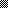 